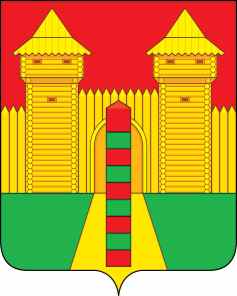 АДМИНИСТРАЦИЯ  МУНИЦИПАЛЬНОГО  ОБРАЗОВАНИЯ «ШУМЯЧСКИЙ   РАЙОН» СМОЛЕНСКОЙ  ОБЛАСТИПОСТАНОВЛЕНИЕот  09.02.2021г.  № 62          п. ШумячиВ соответствии с Земельным кодексом Российской Федерации от 25.10.2001 № 136-ФЗ, решением Шумячского районного Совета депутатов от 01.02.2002 № 7 «Об управлении и распоряжении земельными участками, находящимися в государственной собственности и расположенными на территории муниципального образования «Шумячский район»   Смоленской области», на  основании заявления Совета депутатов Шумячского городского поселения  от 01.02.2021 г.  № 6. Администрация муниципального образования «Шумячский район» Смоленской областиП О С Т А Н О В Л Я Е Т:                 1. Предоставить в постоянное (бессрочное) пользование Совету депутатов Шумячского городского поселения, основной государственный регистрационный номер 1056700019947:- земельный участок из земель населенных пунктов с кадастровым номером 67:24:0190132:45, находящийся по адресу: Смоленская область, Шумячский район,  п. Шумячи, ул. Советская, вблизи д.96а (далее – Участок), для  использования в целях – для обустройства открытой автостоянки, для размещения объектов, характерных для населенных пунктов, общей площадью 574 (пятьсот семьдесят четыре) кв.м.;           2. Ограничения использования или обременения Участка: 	- ограничения прав на земельный участок, предусмотренные статьями 56; 56.1 Земельного кодекса Российской Федерации;	- земельный участок частично расположен в границах зоны с реестровым номером 67:24-6.672 от 02.07.2019, вид/наименование: Зона с особыми условиями использования территории ВЛ 0,4кВ Л-1 ТП 006 ВЛ-1003 Шумячи, тип: Охранная зона инженерных коммуникаций, дата решения:01.07.2019, номер решения: interact_entry_boundaries_, дата решения: 24.06.2019, номер решения: ZoneToGKN_c7c70322-61ec-417e-b78b-970d71aee2bd (ВЛ0,4кВ Л-1 ТП 006 ВЛ-1003 Шумячи), дата решения:24.02.2009, номер решения:160, наименование ОГВ/ОМСУ. Земельный участок частично расположен в границах зоны с реестровым номером 67:24-6.727 от 16.08.2019, вид/наименование: Зона с особыми условиями использования территории ВЛ 0,4кВ Л-2 ТП 006 ВЛ-1003 Шумячи, тип: Охранная зона инженерных коммуникаций, номер: 1, дата решения: 30.07.2019, номер решения: interact_entry_boundaries_, дата решения:30.07.2019, номер решения: ZoneToGKN_c54308f6-5606-44e2-8c4b-8889839bcc3cpack_ВЛ 0,4кВ Л-2 ТП 006 ВЛ-1003 Шумячи, дата решения:24,02,2009, номер решения:160.2. Совету депутатов Шумячского городского поселения, основной государственный регистрационный номер 1056700019947, обеспечить государственную регистрацию права постоянного (бессрочного) пользования Участка. Глава  муниципального  образования «Шумячский район» Смоленской области                                                       А.Н. ВасильевО предоставлении в постоянное (бессрочное) пользование Совету депутатов Шумячского городского поселения земельного участка, государственная собственность на который не разграничена